Список литературы, рекомендованный для чтения 1-11 класс
1 класс
   Л. Н. Толстой Рассказы для детей
   К. Д. Ушинский «Четыре желания»
   А. С. Пушкин «У лукоморья дуб зелёный»
   А. Л. Барто Стихи для маленьких
   К. И. Чуковский «Телефон», «Муха-Цокотуха», «Мойдодыр», «Тараканище», «Краденное солнце»
   В. Осеева Рассказы
   Б. С. Житков «Помощь идёт»
   С. В. Михалков «Дядя Стёпа», «А что у вас?»
   С. Я. Маршак «Почта», «Вот такой рассеянный»
  В. В. Маяковский «Конь-огонь», «Кем быть?», «Что такое хорошо и что такое плохо»
  Н. Н. Носов Рассказы
  В. В. Бианки «Кто чем поёт?», «Чей нос лучше?»
  Ш. Пьеро «Красная шапочка», «Кот в сапогах»
  Русские народные сказки.

2 класс
   Л. Н.Толстой «Золотой ключик или приключения Буратино»
   Д. Мамин-Сибиряк «Емеля-охотник»
   М. Ю. Лермонтов «Бородино»
   Б. Заходер «Весёлые стихи»
   С. Я. Маршак «Детки в клетке», Рассказ о неизвестном герое
   В. В. Бианки Рассказы о природе
   Н. Н. Носов «Приключения Незнайки»
   М. М. Пришвин «Разговор птиц и зверей»
   Е. Пермяк Торопливый ножик и другие рассказы
  Е. Чарушин Рассказы
  Э. Успенский Рассказы, сказки для детей
  С. Аксаков «Аленький цветочек»
  В. Даль Девочка снегурочка и другие рассказы
  Сказки зарубежных писателей
  Русские народные сказки
  Д. Родари «Чипполино»

3 класс
   А. С. Пушкин «Сказка о рыбаке и рыбке», «Сказка о золотом петушке», «Сказка о царе Салтане», «Сказка о попе и работнике его Балде», «Сказка о мёртвой царевне и семи богатырях»
   Н. А. Некрасов «Дед Мазай и зайцы»
   Д. Мамин-Сибиряк «Приёмыш»
   А. П. Чехов «Каштанка»
   А. П. Гайдар «Чук и Гек», «РВС»
    К. Паустовский «Тёплый хлеб», «Растрепанный воробей»
   Н. Сладков Рассказы о живой природе
   С. В. Михалков Стихи для детей
   Н. Н. Носов «Витя Малеев в школе и дома»
  М. М. Пришвин «Рассказы о природе
  Б. И. Житков «Что я видел»
  В. Гюго Козетта»
  Г. Х. Андерсен Сказки
  Р. Киплинг «Маугли»
  Сказки братьев Гримм
  Лагерлеф «Путешествие Нильса с дикими гусями»
  Произведения о военном времени 1941-1945 годов
  Сказки разных народов

 4 класс
    А. С. Пушкин «Руслан и Людмила»
  М. Ю. Лермонтов «Ашик-Кериб»
  А. И. Куприн «Белый пудель»
Ч. Айтматов «Свидание с сыном»
  М. Зощенко «Карусель»
Н. Носов «Весёлая семейка»
М. М. Пришвин «Кладовая солнца»
К. Паустовский «Чёрная курица»
В. П. Катаев «Сын полка»
А. М. Горький «Детство», «Пепе»
 Э. Н. Успенский «Приключения в Простоквашино»
А. О. Ишимова История России в рассказах для детей
Знакомство с серией книг «Жизнь замечательных людей»
Э. А. Гофман «Щелкунчик и Мышиный король»
Братья Гримм Сказки
В. Гауф «Маленький Мук»
Сетон-Томпсон Рассказы о животных
Д. Лондон «Зов предков»
Сент-Экзюпери «Маленький принц»
В. Губарев «Королевство кривых зеркал»

5 класс
Сказки разных народов (арабские, китайские, японские, английские, французкие, немецкие и др.)
Литературные сказки (Андерсена, братьев Гримм, Перро, Гауфа, Гофмана,
Пушкина, В. Одоевского, Погорельского, Гаршина и др.)
Мамин-Сибиряк «Алёнушкины сказки».
Олеша Ю. «Три толстяка».
Маршак С. «Двенадцать месяцев», «Горя бояться-счастья не видать».
Шварц Е. «Снежная королева», «Два клёна», «Дракон».
Толстой Л.Н. «Детство», «Отрочество», «Севастопольские рассказы».
Тургенев. Из «Записок охотника» рассказ «Бежин луг».
Григорович. «Гуттаперчевый мальчик».
Аксаков. «Детство Багрова-внука». «Аленький цветочек».
Гарин-Михайловский. «Детство Темы».
Короленко. «В дурном обществе». «Слепой музыкант».
Куприн. «Чудесный доктор». «Слон». «Белый пудель».
Андреев Л. « Петька на даче».
Толстой А.Н. « Детство Никиты».
Пришвин «Кладовая солнца», «Золотой луг». «Времена года».
Волков «Волшебник Изумрудного города» и др.
Паустовский «Барсучий нос». «Заячьи лапы», «Старый челн», «Подарок»,
«Стекольный мастер» (сборники «Летние дни», «Золотой линь»).
Носов «Приключения Незнайки», «Незнайка в Солнечном городе». «Незнайка на Луне».
Кэрролл «Алиса в Стране Чудес», «Алиса в Зазеркалье».
Дефо «Робинзон Крузо».
Свифт «Путешествия Гулливера».
Распе «Удивительные приключения барона Мюнхгаузена».
Линдгрен «Малыш и Карлсон», «Приключения Калле Блюмквиста». «Пеппи - Длинный Чулок», «Расмус-бродяга».
Жюль Верн «Дети капитана Гранта», «80 тысяч лье под водой», «Таинственный остров», 
Лондон «Белый клык», «Зов предков», «Любовь к жизни».
Стивенсон «Остров сокровищ».
Алексеев С. «Сто рассказов из русской истории», «Исторические повести».
Панова «Сказание об Ольге».
Кассиль «Дорогие мои мальчишки».
Ефетов М. «Девочка из Сталинграда», «Граната в ушанке».
Дубов «Огни на реке».
Белов В. «Скворцы», «Поющие камни».
Алексин «Самый счастливый день». «Как ваше здоровье?».
Петрушевская «Чемодан чепухи».
Носов «Витя Малеев в школе и дома».
Осеева «Васек Трубачев и его товарищи».
Медведев «Баранкин, будь человеком».
Яковлев Ю. «Когда уезжает друг». «Собирающий облака».
Крапивин «Та сторона, где ветер», «Тень каравеллы».
Крылов Басни.
Чапек « Сказки и веселые истории». 
Киплинг « Маугли». 
Замятин «Огненная А».
Чуковский К. И. «Чукоккала».
Аверченко «Смерть африканского охотника»

6 класс
Мифы Древней Греции. Подвиги Геракла.
Мифы древних славян. Народный миф о Солнце.
А.С.Пушкин. "Узник", "И.И. Пущину", "Зимнее утро", "Метель", "Туча", Станционный смотритель", перевод А. Пушкина «Ворон к ворону летит» Шотландская народная баллада
М.Ю.Лермонтов. "Парус", "Тучи", "Листок", "На севере диком...", "Утес", "Три пальмы". 
Н.В.Гоголь. "Ночь перед Рождеством".
Н.А.Некрасов. "Железная дорога", "Школьник", "Дедушка".
Н.С.Лесков. "Левша".
А.П.Чехов. "Лошадиная фамилия", "Толстый и тонкий", "Беззащитное существо".
Ф.И.Тютчев. Стихотворения.
А.А.Фет. Стихотворения.
А.П. Платонов. "Корова".
М.М.Зощенко. "Галоша", "Встреча", "Монтер".
В.П.Астафьев. "Конь с розовой гривой"
В.Г.Распутин. "Уроки французского".
А.А.Блок. Стихотворения.
С.А.Есенин. Стихотворения.
А.А. Ахматова. Стихотворения.
Д. Лондон. "Любовь к жизни".
Р. Брэдбери. Фантастические рассказы.

7 класс
Н.В. Гоголь. «Вечера на хуторе близ Диканьки», «Миргород», «Тарас Бульба»
Бустужев-Марлинский А. «Лейтенант Бельвизор» и др. повести
В.Ф. Одоевский. «Городок в табакерке» и др. рассказы
А.С. Пушкин. «Повести Белкина»
П. Мериме. Новеллы
Н.С. Лесков. «Тупейный художник»
И.С. Тургенев. «Записки охотника»
М.Е. Салтыков-Щедрин. Сказки
А.П. Чехов. Юмористические и сатирические рассказ
А.К. Толстой. «Князь Серебряный»
М.Ю. Лермонтов. «Боярин Орша»
В. Скотт. «Айвенго», «Квентин Дорвард», «Ричард Львиное Сердце»
Л.Н. Толстой. «Кавказский пленник», «Детство», «Отрочество»
М. Твен. «Принц и нищий», «Янки при дворе короля Артура»
А. Дюма. «Три мушкетера», «Двадцать лет спустя», «Асканио» и др. произведения
Хаггард. «Дочь Монтесумы», «Копи царя Соломона», «Прекрасная Маргарет»
В. Каверин. «Два капитана»
В.Г. Короленко. «Слепой музыкант»
А. Конан Дойл. «Рассказы о Шерлоке Холмсе»
М. Рид. «Белый вождь», «Оцеола – вождь семинолов»

8 класс
Мигель де Сервантес Сааведра «Дон Кихот» (можно в детском издании)
Шекспир «Ромео и Джульетта», «Двенадцатая ночь», Учить наизусть сонеты (в переводе Мольер «Мещанин во дворянстве», «Тартюф»
Свифт «Путешествия Гулливера» (можно в детском издании)
Гете «Фауст»
Шиллер «Разбойники». «Коварство и любовь»
Д.И.Фонвизин «Недоросль», «Придворная грамматика»
Н.М.Карамзин «Бедная Лиза», «Остров Борнгольм»
А.С.Пушкин «История села Горюхина», «Капитанская дочка», «Пиковая дама»
Ю.М.Лермонтов «Мцыри»
Н.В.Гоголь. «Шинель», «Ревизор». «Женитьба»
Ф.М.Достоевский «Бедные люди». «Униженные и оскорблённые»
И.С.Тургенев «Ася», «Вешние воды», «Первая любовь», «Записки охотника»
Л.Н.Толстой «Хаджи-Мурат»
М.Горький «Макар Чудра»
А.И.Куприн «Гамбринус»
А.Т.Твардовский «Василий Тёркин»
А.де Сент-Экзюпери «Маленький принц»
В.Г.Короленко «Слепой музыкант», «Парадокс»
В.Каверин «Два капитана»
Обручев «Земля Санникова»
В. Астафьев «Фотография, на которой меня нет» и др. рассказы
В.М.Шукшин «Дядя Ермолай»
А.П.Платонов «В прекрасном и яростном мире»

9 класс
А.С.Грибоедов. «Горе от ума»
А.С.Пушкин. «Капитанская дочка», «Евгений Онегин», «Борис Годунов», «Маленькие трагедии», «Пиковая дама»
М.Ю.Лермонтов. «Песня про купца Калашникова», «Герой нашего времени» 
Н.В.Гоголь. «Ревизор», «Мертвые души»
И.С.Тургенев. «Ася», «Первая любовь», «Вешние воды»
Ф.М.Достоевский. «Белые ночи»
А.П.Чехов. «Скрипка Ротшильда» и др. рассказы
И.А.Бунин. «Темные аллеи» 
М.Горький. «Челкаш»
М.А.Булгаков. «Собачье сердце»
М.А.Шолохов. «Судьба человека»
А.Т.Твардовский. «Теркин на том свете»
У.Шекспир. «Ромео и Джульетта», «Гамлет», комедии
Ж.-Б.Мольер. «Мещанин во дворянстве», «Тартюф»
И.-В. Гете. «Фауст» (отрывки)
В.Гюго. «Собор Парижской Богоматери»

10 класс
А.И. Герцен, «Доктор Крупов», «Сорока-воровка», «Кто виноват?», «Былое и думы»
А.Н.Островский. «Снегурочка», «Гроза», «Бесприданница», «Свои люди - сочтемся», «За чем пойдешь, то и найдешь», «На всякого мудреца довольно простоты», «Доходное место».
Н.Добролюбов. «Луч света в темном царстве»
И.А.Гончаров. «Обломов», «Обрыв», «Обыкновенная история», «Фрегат Паллада»
И.С.Тургенев. «Рудин», «Отцы и дети», «Записки охотника», «Накануне», «Дворянское гнездо», «Дым», «Первая любовь», «Вешние воды», «Ася»
Ф.И.Тютчев,Лирика
А. А.Фет. Лирика
Н.С.Лесков,«Левша», «Тупейный художник», «Очарованный странник», «Леди Макбет Мценского уезда»
Н.Г.Помяловский. «Очерки бурсы»
Н.Г.Чернышевский. «Что делать?»
Н.А.Некрасов. «Коробейники», «Кому на Руси жить хорошо?», лирика
М.Е.Салтыков-Щедрин, «Господа Головлевы», «История одного города», «Пошехонская старина», сказки «Медведь на воеводстве», «Вяленая вобла», «Коняга», «Премудрый пескарь», «Верный Трезор», «Орел-меценат»
Ф.М.Достоевский. «Бедные люди», «Белые ночи», «Неточка Незванова», «Униженные и оскорбленные», «Преступление и наказание», «Идиот», «Бесы»
Л.Н.Толстой. «Война и мир», «Севастопольские рассказы», «Анна Каренина», «Воскресение», «Утро помещика», «Казаки», «Набег», «Люцерн», «Хаджи-Мурат»
А.П.Чехов. «Вишневый сад», «Три сестры», «Ионыч», «Палата №6», «Человек в футляре», «Крыжовник», «О любви», «Экзамен на чин», «Толстый и тонкий», «Устрицы», «Чайка»
Ю.Бондарев «Горячий снег», «Берег», «Батальоны просят огня», «Выбор»
А.Н.Арбузов «Годы странствий», «Мой бедный Марат»
Бек «Новое назначение»
В.Быков «Знак беды», «Сотников», «Карьер», «Обелиск», «Альпийская баллада»
А.В.Вампилов «Утиная охота»
Ф.А.Искандер «Сандро из Чегема»
Б.А.Можаев «Мужики и бабы»
В.Ф.Тендряков «Шестьдесят свечей», «Люди и нелюди», «Ночь после выпуска»
В.Н.Крупин «Живая вода», «Сороковой день», «Великорецкая капель»

Список литературы для летнего чтения (11 класс)
И.А.Бунин. Господин из Сан-Франциско. Лёгкое дыхание. Произведения из сборника «Тёмные аллеи». Деревня. Суходол.
А.И.Куприн. Молох. Поединок. Гранатовый браслет. Суламифь. Олеся. Гамбринус
А.Аверченко. Рассказы
М.Горький. Макар Чудра. Старуха Изергиль. Пьеса «На дне». Роман «Мать»
В.Маяковский. Клоп.Баня
М.Булгаков. Белая гвардия. Дни Турбиных. Собачье сердце. Роковые яйца. Записки на манжетах. Театральный роман. Бег. Зойкина квартира. Мастер и Маргарита.
А.Платонов. Сокровенный человек и др.рассказы. Котлован
Е.Замятин. Мы.
М.Шолохов. Тихий Дон. Поднятая целина.
Б.Пастернак. Доктор Живаго
Ю.Бондарев. Горячий снег. Берег. Выбор.
В.Закруткин. Матерь человеческая.
В.Быков. Сотников. Обелиск. Альпийская баллада.
А.Рыбаков. Дети Арбата.
Т.Толстая. Кысь.
В.Набоков. Машенька. Защита Лужина.
Л.Андреев. Иуда Искариот. Елеазар. Жизнь Василия Фивейского.
А.И.Солжеиицын. Один день Ивана Денисовича. Матрёнин двор.
В.Распутин. Живи и помни. Прощание с Матёрой. Последний срок.
В. Некрасов. В окопах Сталинграда.
В.М.Шукшин. Рассказы.

11 класс
Бунин И. Стихотворения, рассказы: "Господин из Сан-Франциско", "Солнечный удар", сб. "Темные аллеи" (2-З рассказа) 
Куприн А. "Олеся", "Гранатовый браслет" и др. 
Аверченко А. Рассказы (2-3) 
Зощенко М. Рассказы (2-3) 
Поэзия "серебряного "века
Бальмонт К. Стихотворения по выбору учащихся 
Брюсов В. Стихотворения по выбору учащихся 
Гумилев Н. Стихотворения по выбору учащихся 
Цветаева М Стихотворения по выбору учащихся
Горький М. "На дне", "Старуха Изергиль" 
Блок А. Цикл стихотворений, напр., "Стихи о Прекрасной Даме", Поэма "Двенадцать" 
Есенин С. Стихотворения разных лет 
Маяковский В. Стихотворения, поэма "Облако в штанах"
Булгаков М. "Собачье сердце", "Мастер и Маргарита" 
Платонов А. Рассказы (2-3) 
Толстой А.Н. "Петр I" (обзорное изучение)
Ахматова А. Поэма "Реквием", стихотворения по выбору учащихся 
Пастернак Б. Стихи из романа "Доктор Живаго" и др. 
Шолохов М. "Тихий Дон", рассказы по выбору учащихся
Некрасов В. "В окопах Сталинграда" или Воробьев К. "Убиты под Москвой"
Быков В. Произведение по выбору учащихся, напр., "Сотников" 
Стихи о войне Симонов К., Тихонов Н, Сурков А. и др.
Солженицын А. "Один день Ивана Денисовича", "Матренин двор" 
Твардовский А. Обзор творчества.
Распутин В. "Прощание с Матерой"
"Деревенская" проза: В.Астафьев, В.Шукшин (по2-З рассказа) 
Драматургия: Вампилов А."Старший сын"
Набоков В. Рассказы, напр., «Машенька» или Шмелев Н. «Лето господне»
Авторская песня: Высоцкий В., Галич А., Окуджава Б., Цой В., Тальков И.и др. 
Совр. фантастика: Ефремов И., Булычев К., Стругацкие (по выбору учащихся)
Толстая Т. Из сб. "На золотом крыльце сидели...", «Йорик», «Кысь»
Улицкая Л. Любая проза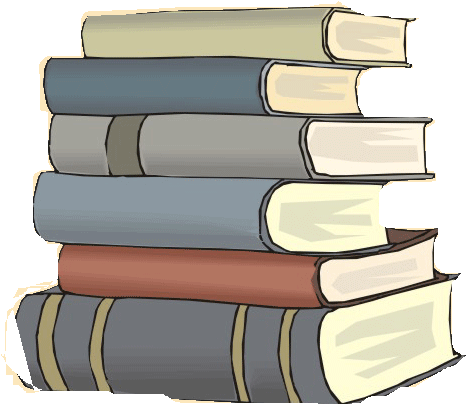 